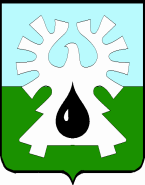 МУНИЦИПАЛЬНОЕ ОБРАЗОВАНИЕ ГОРОД УРАЙХанты-Мансийский автономный округ - ЮграАдминистрация ГОРОДА УРАЙСанитарно-противоэпидемическая комиссияПОВЕСТКА ВНЕОЧЕРЕДНОГО ЗАСЕДАНИЯсанитарно-противоэпидемической комиссии при администрации города Урай1.    О мерах по регулированию численности безнадзорных животных (стерилизация,  отлов и содержания в специальных приютах и т.п.). Охват вакцинацией против бешенства домашних и безнадзорных (чипированных) животных. Причины и обстоятельства нападения животных на людей.Оказание антирабической помощи лицам, пострадавшим от укусов животными, в соответствии с действующими нормативными документами по применению иммунобиологических препаратов и схемой лечебно-профилактической иммунизации.О проводимых мероприятиях на территории муниципального образования по регулированию численности синантропных грызунов (очаговая, барьерная и плановая дератизация и по защите объектов от грызунов).Председатель санитарно-противоэпидемической комиссии    		            С.В. Круглова Дата проведения 20.07.2018 Время проведения10-00Место проведенияадминистрация города Урайкабинет 217Лаушкин О.А.-начальник муниципального казенного учреждения «Управление жилищно-коммунального хозяйства города Урай»Наградова М.В.-исполняющий обязанности начальника отдела Кондинского государственного ветеринарного надзора Управления ветеринарии Ханты-Мансийского автономного округа - ЮгрыБессонов К. В.-исполняющий обязанности главного врача БУ ХМАО-Югры «Урайская городская клиническая больница»;Казанцев Е.А.-начальник отдела гражданской защиты населения администрации города УрайЛаушкин О.А.-начальник муниципального казенного учреждения «Управление жилищно-коммунального хозяйства города Урай»;Бусова М.Н.-начальник Управления образования и молодежной политики администрации города Урай;Архипов В.В.-начальник управления по физической культуре, спорту и туризму администрации города Урай;Гайдукова С.В. - исполняющий обязанности начальника управления по культуре и социальным вопросам администрации города Урай;Бессонов К. В.-исполняющий обязанности главного врача БУ ХМАО-Югры «Урайская городская клиническая больница»;Нигматулина Е.И.-исполняющий обязанности начальника Управления социальной защиты населения по городу Урай